22312VICCourse in the Use of Carbon Fibre in Composite ManufacturingAccredited for the period:1 January 2016 to 31 December 2020under Parts 4.4 and 4.6 of the Education and Training Reform Act 2006.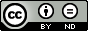 © State of Victoria (Department of Education and Training) 2015Copyright of this material is reserved to the Crown in the right of the State of Victoria. This work is licensed under a Creative Commons Attribution-NoDerivs 3.0 Australia licence (http://creativecommons.org/licenses/by-nd/3.0/au/). You are free to use, copy and distribute to anyone in its original form as long as you attribute Department of Education and Training as the author, and you license any derivative work you make available under the same licence.DisclaimerIn compiling the information contained in and accessed through this resource, the Department of Education and Training (DET) has used its best endeavours to ensure that the information is correct and current at the time of publication but takes no responsibility for any error, omission or defect therein.To the extent permitted by law DET, its employees, agents and consultants exclude all liability for any loss or damage (including indirect, special or consequential loss or damage) arising from the use of, or reliance on the information contained herein, whether caused or not by any negligent act or omission. If any law prohibits the exclusion of such liability, DET limits its liability to the extent permitted by law, for the resupply of the information.Third party sitesThis resource may contain links to third party websites and resources. DET is not responsible for the condition or content of these sites or resources as they are not under its control.Third party material linked from this resource is subject to the copyright conditions of the third party. Users will need to consult the copyright notice of the third party sites for conditions of usage.Table of ContentsSection A: Copyright and course classification information1.	Copyright owner of the course	12.	Address	1	3.	Type of submission	14.	Copyright acknowledgement	15.	Licensing and franchise	26.	Course accrediting body	27.	AVETMISS information 	28.	Period of accreditation	2Section B:  Course Information Nomenclature	31.1	Name of qualification 	31.2	Nominal duration of the course	32.	Vocational or educational outcomes	33.	Development of the course	3	3.1	Industry/enterprise/community needs	3		3.2	Review for re-accreditation	44.	Course outcomes	5	4.1	Qualification level	5	4.2	Employability skills	54.3	Recognition given to the course	54.4	Licensing/regulatory requirements	55.	Course rules	55.1	Course structure	55.2	Entry requirements	66.	Assessment	6	6.1	Assessment strategy	66.2	Assessor competencies	77.	Delivery	77.1	Delivery modes	77.2	Resources	88.	Pathways and articulation	89	Ongoing monitoring and evaluation	8Section C:  Units of competencyVU21860	Apply the principles of using carbon fibres composite materials                        in the manufacture of products	11VU21861	Investigate carbon fibre composite processes and terminology	16	VU21862	Employ basic chemistry knowledge in the use of a polymer matrix 	20VU21863	Optimise carbon fibre composite processing applications	24Appendix 1     Summary of Skills and Knowledge    	29                                                                              	Section A: Copyright and course classification information Section B: Course information Section C: Units of competencyCore UnitsVU21860      	Apply the principles of using carbon fibre composites in manufacturing productsVU21861    	   Investigate carbon fibre composite processes and terminologyVU21862     	Employ basic chemistry knowledge in the use of a polymer matrixElective unitsVU21863          Optimise carbon fibre composite processing applications 	and Nationally imported elective units MEM26002A     Lay up composites using vacuum closed moulding techniquesMEM26003A     Lay up composites using pressure closed moulding techniquesMEM26007A     Select and use reinforcing appropriate for the productMEM26008A     Select and use resin systems appropriate for productMEM26010A     Store and handle composite materialsMEM26013A     Select and use composite processes or systems appropriate for productMEM26015A     Select and apply repair techniquesMEM26016A     Select and use joining materialsMEM26020A     Identify and interpret required standards for compositesNationally accredited units are available to download from the national data base – http://training.gov.au/Training.gov.au is the National Register on Vocational Education and Training (VET) in Australia.  To download a unit of competency, enter the unit code in the Quick search window.  Units that have a Unit Code commencing with the letter “V” are Victorian accredited units and are reproduced in the following pages of this document.Appendix 1Course in the use of carbon fibre in Composite Manufacturing – Accreditation ProjectSkills and Knowledge OutcomesOutlined below is a summary of the skills and knowledge outcomes of the course.The process for the consultation and validation in identifying the required skills and knowledge outcome was as follows:-Conversations and interviews with Industry groups using a skills needs analysis tool to provide feedback to the Industry Roundtable meeting.Industry Roundtable meeting and workshop Steering committee meetings using the industry expertise  Support lettersCopyright owner of the course Copyright of this document is held by the Department ofEducation and Training, Victoria.© State of Victoria 2015AddressDepartment of  Education and TrainingHigher Education and Skills GroupExecutive Director, Training System Performance and Industry EngagementGPO Box 4367 Melbourne Victoria 3001Organisational Contact:Manager Training ProductsHigher Education and Skills GroupTelephone: (03) 9637 3688Day to day contact:Engineering Industries - Curriculum Maintenance ManagerBox Hill Institute Private Bag 2014Box Hill VIC 3128Email:  g.adda@bhtafe.edu.auTelephone: 03 9286 9999Type of submissionAccreditationCopyright acknowledgementCopyright of this material is reserved to the Crown in the right of the State of Victoria.  © State of Victoria (Department of Education and Training) 2015 Copyright of the following units of competency from nationally endorsed training packages is administered by the Commonwealth of Australia.© Commonwealth of Australia and can be accessed from Training.gov at www.tga.gov.auMEM05 Metals and Engineering Training Package MEM26002A 	Lay up composites using vacuum closed moulding techniquesMEM26003A 	Lay up composites using pressure closed moulding techniquesMEM26007A 	Select and use reinforcing appropriate for the productMEM26008A 	Select and use resin systems appropriate for productMEM26010A	Store and handle composite materialsMEM26013A	Select and use composite processes or systems appropriate for productMEM26015A	Select and apply repair techniquesMEM26016A	Select and use joining materialsMEM26020A	Identify and interpret required standards for compositesLicensing and franchiseThis work is licensed under a Creative Commons Attribution-NoDerivs 3.0 Australia licence (http://creativecommons.org/licenses/by-nd/3.0/au/). You are free to use, copy and distribute to anyone in its original form as long as you attribute Higher Education and Skills Group, Department of Education and Training as the author and you license any derivative work you make available under the same licence.Request for other use should be addressed to :Department of  Education and TrainingHigher Education and Skills GroupExecutive DirectorTraining System Performance and Industry Engagement GPO Box 4367 Melbourne VIC 3001Copies of this publication may be downloaded, free of charge, from the Department of Education and Training website: http://www.education.vic.gov.au/training/providers/rto/Pages/courses.aspx#link100Course accrediting body Victorian Registration and Qualifications Authority  (VRQA)Website : http://www.vrqa.vic.gov.au/AVETMISS information Period of accreditation 1 January 2016 – 31 December 2020Nomenclature			Standard 1 AQTF Standards for Accredited Courses Nomenclature			Standard 1 AQTF Standards for Accredited Courses Name of the qualificationCourse in the Use of Carbon Fibre in Composite ManufacturingNominal duration of the course 150-190 hoursVocational or educational outcomes    Standard 1 AQTF Standards for Accredited Courses Vocational or educational outcomes    Standard 1 AQTF Standards for Accredited Courses Purpose of the courseThe course will provide participants with the enhanced skills and techniques to be used in the field of composite materials focusing on Carbon Fibre and Carbon Fibre manufacturing. Graduates of the course will be able to work as qualified practitioners in the carbon fibre product manufacturing industry in roles such as:Carbon fibre process operatorCarbon fibre process technicianCarbon fibre process maintenance trades person Carbon fibre manufacturing sales representativeCarbon fibre quality controllerCarbon fibre manufacturing trades/post tradesDevelopment of the course	Standards 1 and 2  AQTF Standards for Accredited Courses  Development of the course	Standards 1 and 2  AQTF Standards for Accredited Courses  Industry / enterprise/ community needs Structural industrial change in Australia has been driven by economic reform, technological developments, increasing demand for services and the industrialisation of East Asia. Given Victoria’s relative strength in manufacturing, which is a trade-exposed sector vulnerable to global competition and increases in the Australian dollar, Victoria has suffered more from structural change than any other state in Australia. The Barwon-Western District, which includes Geelong, Hamilton and Warrnambool, has experienced higher levels of structural change than most of the other regions in Victoria. According to Deloitte Access Economics analysis, between 2005 – 2007 and 2008 – 2010, the rate of structural change for the region was 8.1 per cent, and from 2008 – 2010 to 2011 – 2013, the rate was 4.5 per cent. The implication for the region is that wealth generation and employment, which has in the past been in traditional manufacturing, is shifting towards other industries such as advanced manufacturing.  This requires different workforce skills and training requirements.Skilling the Bay, a Victorian State Government funded entity initiated and established by The Gordon and Deakin University in response to the economic and industry changes impacting Geelong, conducted initial research and industry consultations and identified the growing use of carbon fibre technology in composite materials as an important and developing industry sector in Geelong. Following further consultations with carbon fibre industry groups, manufacturers and employers, a need was established to develop a course that met the unique skills needs of this emerging sector.   A summary of the skills and knowledge outcomes was developed through Industry Roundtable meetings and workshop that was held in May 2015.  The summary of the skills and knowledge outcomes and resulting report is provided as Appendix 1.Entrants to the Course in Use of Carbon Fibre in Composite Manufacturing will generally be production workers, qualified tradespersons or engineers, who want to undertake, or who have responsibilities for carbon fibre and carbon fibre composite manufacturing. A Steering Committee was established to oversee the course development, which consisted of:Carl Dekoning (Chair)	Quickstep Automotive Pty LtdRoger Cater	Composites AustraliaJill Mitchell	Skilling the BayFraser Nelson	Manufacturing Skills Australia (MSA)Matthew Allsopp	The GordonCarl Hitchings/Lilli Ruiz		Carbon RevolutionDerek Buckmaster	Carbon Nexus, Deakin UniversityIan Thomas	The GordonJeff Lawrence/Lee Charlton	Sykes RacingIn attendance:Linda Vaughan	Department of Education and Training (DET)Dr. John Flett	The GordonRory McNamara             The Gordon George Adda	CMM-Engineering IndustriesSam McCurdy	Dewhurst Consultancy Pty LtdThis course: does not duplicate, by title or coverage, the outcomes of an endorsed training package qualificationis not a subset of a single training package qualification that could be recognised through one or more statements of attainment or a skill setdoes not include units of competency additional to those in a training package qualification that could be recognised through statements of attainment in addition to the qualificationdoes not comprise of units that duplicate the units of competency of a training package qualification.Review for re-accreditationNot applicableCourse outcomes	      Standards 1, 2, 3 and 4 AQTF Standards for Accredited Courses Course outcomes	      Standards 1, 2, 3 and 4 AQTF Standards for Accredited Courses Course outcomes	      Standards 1, 2, 3 and 4 AQTF Standards for Accredited Courses Qualification levelQualification levelStandards 1, 2 and 3 AQTF Standards for Accredited Courses Although this course meets an identified industry/enterprise or community need, it does not have the breadth, depth or volume of learning of a full qualification and consequently does not align with any specific level of the Australian Qualifications Framework (AQF).Employability skills  Employability skills  Standard 4 AQTF Standards for Accredited CoursesNot applicableRecognition given to the course  Recognition given to the course  Standard 5 AQTF Standards for  Accredited CoursesNot applicableLicensing/ regulatory requirements Licensing/ regulatory requirements Standard 5 AQTF Standards for Accredited Courses There are no licensing or regulatory requirements relating to this course.Course rules 		     Standards 2, 6,7 and 9 AQTF Standards for Accredited CoursesCourse rules 		     Standards 2, 6,7 and 9 AQTF Standards for Accredited CoursesCourse rules 		     Standards 2, 6,7 and 9 AQTF Standards for Accredited CoursesCourse structure Course structure To be eligible for the Course in the Use of Carbon Fibre in Composite Manufacturing participants must successfully complete all three core units and one of the elective units listed in Table 1.Participants who do not complete requirements of the full course will be awarded a Statement of Attainment listing those units that they have successfully completed.Table 1: Course in the Use of Carbon Fibre in Composite ManufacturingTable 1: Course in the Use of Carbon Fibre in Composite ManufacturingTable 1: Course in the Use of Carbon Fibre in Composite ManufacturingEntry requirements                                    Standard 9 for Accredited Courses There are no formal entry requirements for this course, although participants would be best equipped to achieve the course outcomes if they have the learning, reading, writing and oracy, and numeracy competencies to Level 3 of the Australian Core Skills Framework (ACSF).Learners with language, literacy and numeracy skills at lower levels than those suggested will require additional support to successfully undertake the course.Standard 9 for Accredited Courses There are no formal entry requirements for this course, although participants would be best equipped to achieve the course outcomes if they have the learning, reading, writing and oracy, and numeracy competencies to Level 3 of the Australian Core Skills Framework (ACSF).Learners with language, literacy and numeracy skills at lower levels than those suggested will require additional support to successfully undertake the course.Assessment 			Standards 10 and 12 AQTF Standards for Accredited CoursesAssessment 			Standards 10 and 12 AQTF Standards for Accredited CoursesAssessment 			Standards 10 and 12 AQTF Standards for Accredited CoursesAssessment strategy Assessment strategy Standard 10  AQTF Standard for Accredited CoursesAll assessment, including Recognition of Prior Learning (RPL), must be compliant with:Element 1.5 of Standard 1 of the AQTF: Essential Conditions and Standards for Continuing Registration orStandard 1, Clauses 1.1 and 1.8 of the Standards for Registered Training Organisations 2015, or The relevant standards for Registered Training Organisations (RTOs) in effect at the time of assessment.Assessment strategies should be flexible, valid, reliable and fair. Course providers will be required to adopt an assessment strategy that:incorporates continual feedback of individual progress toward, and achievement of competency;addresses skills, attitudes and knowledge underpinning performance appropriate to the workplace;gathers sufficient evidence to judge achievement of progress towards determining competence;utilises a variety of different processes/sources;recognises achievement of elements/competencies regardless of where the enabling learning took place (RPL);fosters a collaborative and co-operative relationship between the learner and assessor;is flexible in regard to the range and type of evidence provided by the learner;provides opportunity for the learner to challenge assessment provisions and participate in re-assessment;is equitable and fair to all learners;does not unnecessarily restrict the progress of a learner through the course;adapts assessment tools to suit the needs of particular clients or client groups (e.g. clients with special needs).Assessment methods must include the demonstration of practical skills and may also include:oral or written questioningsimulated workplace activitiescase study/scenario analysesresearch projectsAssessor competencies Assessor competencies Standard 12 AQTF Standards for  Accredited Courses Assessors must have competencies compliant with:Element 1.4 of Standard 1 of the AQTF: Essential Conditions and Standards for Continuing Registration orClauses 1.13, 1.14, 1.15, 1.16 and 1.17 of the Standards for Registered Training Organisations 2015 (SRTOs), or The relevant Standards for Registered Training Organisations in effect at the time of assessment. orAssessors for the imported endorsed units of competency must meet the requirements specified in the relevant Training package.Delivery				Standards 11 and 12 AQTF Standards for Accredited CoursesDelivery				Standards 11 and 12 AQTF Standards for Accredited CoursesDelivery				Standards 11 and 12 AQTF Standards for Accredited CoursesDelivery modes Delivery modes Standard 11 AQTF Standards for  Accredited Courses This course may be delivered in a variety of modes including:Educational settingWorkplace or simulated workplaceFlexible delivery Where possible, participants should be exposed to real work environments and examples/case studies.Delivery strategies should actively involve the learner and learning should be experiential, relevant and age appropriate.”Resources Resources Standard 12 AQTF Standards for  Accredited Courses The course should be delivered in an environment appropriate to the assessment task, that is either on-the-job, or in a simulated workplace environmentOther resources required to deliver the course include:Equipment and materials relevant to the units of competencyRelevant range of texts, references and audio/visual materialWorkplace documentationRelevant organisational WHS policies and proceduresTrainers:Trainer competencies must be compliant with:Element 1.4 of Standard 1 of the AQTF: Essential Conditions and Standards for Continuing Registration orStandard 1: Clauses 1.13.1.14, 1.15, 1.16 and 1.17 of the Standards for Registered Training Organisations 2015 (SRTOs), or The relevant Standards for Registered Training Organisations in effect at the time of assessment. Units of competency imported from endorsed training packages or accredited curriculum must reflect the requirements for trainers specified in that Training Package or accredited curriculum.  8.  Pathways and articulation 8.  Pathways and articulation Standard 8 AQTF Standards for  Accredited Courses Individuals may receive credit for units of competency through the Recognition of Prior Learning (RPL) process.  Individuals will receive automatic recognition for those units identified from the MEM05 Metals and Engineering Training Package that they have already completed.  Individuals will receive credit for any units completed as part of this course, if they enrol in further training where the units are part of the qualification.  There are no formal articulation arrangements at present.9	Ongoing monitoring and evaluation 9	Ongoing monitoring and evaluation Standard 13 AQTF Standards for  Accredited Courses This course will be maintained and monitored by the Curriculum Maintenance Manager, Engineering Industries. A review of the course will take place at the mid-point of the accreditation period. Feedback will be sought from industry and students, the Department of Education and Training (DET) and those Registered Training Organisations (RTOs) offering the course, as part of the review process. Processes for gathering evaluation data may include:student feedback questionnairesclient and stakeholder feedbacktrainer and assessor feedback,industry changes and updatesRecommendations for any significant changes will be reported to the Victorian Registration and Qualifications Authority (VRQA).VU21860Apply the principles of using carbon fibre  composites in manufacturing productsApply the principles of using carbon fibre  composites in manufacturing productsApply the principles of using carbon fibre  composites in manufacturing productsApply the principles of using carbon fibre  composites in manufacturing productsUnit DescriptorThis unit describes the outcomes required to identify the unique qualities that carbon fibre composites provide when used in the manufacture of products.  It also addresses the workplace health and safety effects of working with carbon fibre composites, as well as waste disposal issues.No licensing, legislative, regulatory or certification requirements apply to this unit at the time of publication.This unit describes the outcomes required to identify the unique qualities that carbon fibre composites provide when used in the manufacture of products.  It also addresses the workplace health and safety effects of working with carbon fibre composites, as well as waste disposal issues.No licensing, legislative, regulatory or certification requirements apply to this unit at the time of publication.This unit describes the outcomes required to identify the unique qualities that carbon fibre composites provide when used in the manufacture of products.  It also addresses the workplace health and safety effects of working with carbon fibre composites, as well as waste disposal issues.No licensing, legislative, regulatory or certification requirements apply to this unit at the time of publication.This unit describes the outcomes required to identify the unique qualities that carbon fibre composites provide when used in the manufacture of products.  It also addresses the workplace health and safety effects of working with carbon fibre composites, as well as waste disposal issues.No licensing, legislative, regulatory or certification requirements apply to this unit at the time of publication.Employability SkillsNot applicableNot applicableNot applicableNot applicableApplication of the UnitThis unit applies to a range of industry situations where carbon fibre composites are used in the manufacture of products.This unit applies to a range of industry situations where carbon fibre composites are used in the manufacture of products.This unit applies to a range of industry situations where carbon fibre composites are used in the manufacture of products.This unit applies to a range of industry situations where carbon fibre composites are used in the manufacture of products.ELEMENTELEMENTPERFORMANCE CRITERIAPERFORMANCE CRITERIAPERFORMANCE CRITERIAPERFORMANCE CRITERIAElements describe the essential outcomes of a unit of competency.Performance criteria describe the required performance needed to demonstrate achievement of the element.  Where bold/italicised text is used, further information is detailed in the required skills and knowledge and/or the range statement.  Assessment of performance is to be consistent with the evidence guide.Performance criteria describe the required performance needed to demonstrate achievement of the element.  Where bold/italicised text is used, further information is detailed in the required skills and knowledge and/or the range statement.  Assessment of performance is to be consistent with the evidence guide.Performance criteria describe the required performance needed to demonstrate achievement of the element.  Where bold/italicised text is used, further information is detailed in the required skills and knowledge and/or the range statement.  Assessment of performance is to be consistent with the evidence guide.Performance criteria describe the required performance needed to demonstrate achievement of the element.  Where bold/italicised text is used, further information is detailed in the required skills and knowledge and/or the range statement.  Assessment of performance is to be consistent with the evidence guide.Compare the characteristics of different composite materialsDetermine the range of composite materials currently being manufacturedIdentify the components of each composite material and the special characteristics that result from the compositionOutline the manufacturing process for different composite materialsUtilise the correct terminology in communications relating to the composite materials industryConfirm health risks associated with the manufacture and handling of each composite materialCompare the anisotropic and isotropic properties of different composite materialsEstablish common uses for each composite material as a result of its mechanical propertiesIdentify the advantages of using carbon fibre composites compared to other materials such as metals, ceramics and woodDetermine the range of composite materials currently being manufacturedIdentify the components of each composite material and the special characteristics that result from the compositionOutline the manufacturing process for different composite materialsUtilise the correct terminology in communications relating to the composite materials industryConfirm health risks associated with the manufacture and handling of each composite materialCompare the anisotropic and isotropic properties of different composite materialsEstablish common uses for each composite material as a result of its mechanical propertiesIdentify the advantages of using carbon fibre composites compared to other materials such as metals, ceramics and woodDetermine the range of composite materials currently being manufacturedIdentify the components of each composite material and the special characteristics that result from the compositionOutline the manufacturing process for different composite materialsUtilise the correct terminology in communications relating to the composite materials industryConfirm health risks associated with the manufacture and handling of each composite materialCompare the anisotropic and isotropic properties of different composite materialsEstablish common uses for each composite material as a result of its mechanical propertiesIdentify the advantages of using carbon fibre composites compared to other materials such as metals, ceramics and woodDetermine the range of composite materials currently being manufacturedIdentify the components of each composite material and the special characteristics that result from the compositionOutline the manufacturing process for different composite materialsUtilise the correct terminology in communications relating to the composite materials industryConfirm health risks associated with the manufacture and handling of each composite materialCompare the anisotropic and isotropic properties of different composite materialsEstablish common uses for each composite material as a result of its mechanical propertiesIdentify the advantages of using carbon fibre composites compared to other materials such as metals, ceramics and woodSelect an appropriate composite material for a specified useClarify the particular characteristics required of a composite material for a specified useSpecify relevant workplace health and safety issues in the use of the selected composite materialJustify the choice of a selected composite material in terms of its availability, cost and mechanical propertiesDetermine if a carbon fibre composite material would meet the functional requirementsIdentify industries where carbon fibre composites are currently used and list the main applications in each industryClarify the particular characteristics required of a composite material for a specified useSpecify relevant workplace health and safety issues in the use of the selected composite materialJustify the choice of a selected composite material in terms of its availability, cost and mechanical propertiesDetermine if a carbon fibre composite material would meet the functional requirementsIdentify industries where carbon fibre composites are currently used and list the main applications in each industryClarify the particular characteristics required of a composite material for a specified useSpecify relevant workplace health and safety issues in the use of the selected composite materialJustify the choice of a selected composite material in terms of its availability, cost and mechanical propertiesDetermine if a carbon fibre composite material would meet the functional requirementsIdentify industries where carbon fibre composites are currently used and list the main applications in each industryClarify the particular characteristics required of a composite material for a specified useSpecify relevant workplace health and safety issues in the use of the selected composite materialJustify the choice of a selected composite material in terms of its availability, cost and mechanical propertiesDetermine if a carbon fibre composite material would meet the functional requirementsIdentify industries where carbon fibre composites are currently used and list the main applications in each industryDetermine the appropriate manufacturing process for selected composite productsDetermine the appropriate manufacturing process for selected composite productsDetermine the appropriate manufacturing process for selected composite productsIdentify the range of manufacturing and finishing processes that may be used for carbon fibre compositesCompare the advantages and disadvantages of each method, including speed, costs and safety issuesIdentify the type and purpose of the polymer matrix used in a specific composite productSpecify the purpose and range of fabrication methods used on composite materialsIdentify the common faults that may appear in the manufacture of composite productsDetermine the uses for which carbon fibre reinforcement is required for the composite productsSelect the most appropriate manufacturing process for preparing composite products for difficult or convoluted shapesDetermine the types of carbon fibre materials that are commercially availableIdentify the types of carbon fibre composite products that are available and give examples of their particular functionsIdentify the range of manufacturing and finishing processes that may be used for carbon fibre compositesCompare the advantages and disadvantages of each method, including speed, costs and safety issuesIdentify the type and purpose of the polymer matrix used in a specific composite productSpecify the purpose and range of fabrication methods used on composite materialsIdentify the common faults that may appear in the manufacture of composite productsDetermine the uses for which carbon fibre reinforcement is required for the composite productsSelect the most appropriate manufacturing process for preparing composite products for difficult or convoluted shapesDetermine the types of carbon fibre materials that are commercially availableIdentify the types of carbon fibre composite products that are available and give examples of their particular functionsIdentify the range of manufacturing and finishing processes that may be used for carbon fibre compositesCompare the advantages and disadvantages of each method, including speed, costs and safety issuesIdentify the type and purpose of the polymer matrix used in a specific composite productSpecify the purpose and range of fabrication methods used on composite materialsIdentify the common faults that may appear in the manufacture of composite productsDetermine the uses for which carbon fibre reinforcement is required for the composite productsSelect the most appropriate manufacturing process for preparing composite products for difficult or convoluted shapesDetermine the types of carbon fibre materials that are commercially availableIdentify the types of carbon fibre composite products that are available and give examples of their particular functionsIdentify the range of manufacturing and finishing processes that may be used for carbon fibre compositesCompare the advantages and disadvantages of each method, including speed, costs and safety issuesIdentify the type and purpose of the polymer matrix used in a specific composite productSpecify the purpose and range of fabrication methods used on composite materialsIdentify the common faults that may appear in the manufacture of composite productsDetermine the uses for which carbon fibre reinforcement is required for the composite productsSelect the most appropriate manufacturing process for preparing composite products for difficult or convoluted shapesDetermine the types of carbon fibre materials that are commercially availableIdentify the types of carbon fibre composite products that are available and give examples of their particular functionsIdentify the range of manufacturing and finishing processes that may be used for carbon fibre compositesCompare the advantages and disadvantages of each method, including speed, costs and safety issuesIdentify the type and purpose of the polymer matrix used in a specific composite productSpecify the purpose and range of fabrication methods used on composite materialsIdentify the common faults that may appear in the manufacture of composite productsDetermine the uses for which carbon fibre reinforcement is required for the composite productsSelect the most appropriate manufacturing process for preparing composite products for difficult or convoluted shapesDetermine the types of carbon fibre materials that are commercially availableIdentify the types of carbon fibre composite products that are available and give examples of their particular functionsIdentify the range of manufacturing and finishing processes that may be used for carbon fibre compositesCompare the advantages and disadvantages of each method, including speed, costs and safety issuesIdentify the type and purpose of the polymer matrix used in a specific composite productSpecify the purpose and range of fabrication methods used on composite materialsIdentify the common faults that may appear in the manufacture of composite productsDetermine the uses for which carbon fibre reinforcement is required for the composite productsSelect the most appropriate manufacturing process for preparing composite products for difficult or convoluted shapesDetermine the types of carbon fibre materials that are commercially availableIdentify the types of carbon fibre composite products that are available and give examples of their particular functionsIdentify cost components arising from customer benefit and other costsIdentify cost components arising from customer benefit and other costsIdentify cost components arising from customer benefit and other costsIdentify cost components arising from customer benefit and other costsIdentify customer features/benefits in the composite product or process being undertakenIdentify cost components which deliver customer features/benefits and those which do notIdentify customer features/benefits in the composite product or process being undertakenIdentify cost components which deliver customer features/benefits and those which do notIdentify customer features/benefits in the composite product or process being undertakenIdentify cost components which deliver customer features/benefits and those which do notIdentify customer features/benefits in the composite product or process being undertakenIdentify cost components which deliver customer features/benefits and those which do notIdentify customer features/benefits in the composite product or process being undertakenIdentify cost components which deliver customer features/benefits and those which do notIdentify customer features/benefits in the composite product or process being undertakenIdentify cost components which deliver customer features/benefits and those which do notREQUIRED SKILLS AND KNOWLEDGEREQUIRED SKILLS AND KNOWLEDGEREQUIRED SKILLS AND KNOWLEDGEREQUIRED SKILLS AND KNOWLEDGEREQUIRED SKILLS AND KNOWLEDGEREQUIRED SKILLS AND KNOWLEDGEREQUIRED SKILLS AND KNOWLEDGEREQUIRED SKILLS AND KNOWLEDGEREQUIRED SKILLS AND KNOWLEDGEREQUIRED SKILLS AND KNOWLEDGEThis describes the essential skills and knowledge and their level, required for this unit.This describes the essential skills and knowledge and their level, required for this unit.This describes the essential skills and knowledge and their level, required for this unit.This describes the essential skills and knowledge and their level, required for this unit.This describes the essential skills and knowledge and their level, required for this unit.This describes the essential skills and knowledge and their level, required for this unit.This describes the essential skills and knowledge and their level, required for this unit.This describes the essential skills and knowledge and their level, required for this unit.This describes the essential skills and knowledge and their level, required for this unit.This describes the essential skills and knowledge and their level, required for this unit.Skills:Using communication skills appropriate to the culture of the workplace and the individualUsing correct industry terminology for carbon fibre composite materialsSelecting appropriate composite materials for specified uses and functionsIdentifying where best to use carbon-fibre composites for particular functionsIdentify and select types of fibres according to their characteristics for a specified use (woven, stitched, etc.)Distinguishing between the anisotropic and isotropic properties of different compositesSelecting appropriate testing methods for composite materialsSkills:Using communication skills appropriate to the culture of the workplace and the individualUsing correct industry terminology for carbon fibre composite materialsSelecting appropriate composite materials for specified uses and functionsIdentifying where best to use carbon-fibre composites for particular functionsIdentify and select types of fibres according to their characteristics for a specified use (woven, stitched, etc.)Distinguishing between the anisotropic and isotropic properties of different compositesSelecting appropriate testing methods for composite materialsSkills:Using communication skills appropriate to the culture of the workplace and the individualUsing correct industry terminology for carbon fibre composite materialsSelecting appropriate composite materials for specified uses and functionsIdentifying where best to use carbon-fibre composites for particular functionsIdentify and select types of fibres according to their characteristics for a specified use (woven, stitched, etc.)Distinguishing between the anisotropic and isotropic properties of different compositesSelecting appropriate testing methods for composite materialsSkills:Using communication skills appropriate to the culture of the workplace and the individualUsing correct industry terminology for carbon fibre composite materialsSelecting appropriate composite materials for specified uses and functionsIdentifying where best to use carbon-fibre composites for particular functionsIdentify and select types of fibres according to their characteristics for a specified use (woven, stitched, etc.)Distinguishing between the anisotropic and isotropic properties of different compositesSelecting appropriate testing methods for composite materialsSkills:Using communication skills appropriate to the culture of the workplace and the individualUsing correct industry terminology for carbon fibre composite materialsSelecting appropriate composite materials for specified uses and functionsIdentifying where best to use carbon-fibre composites for particular functionsIdentify and select types of fibres according to their characteristics for a specified use (woven, stitched, etc.)Distinguishing between the anisotropic and isotropic properties of different compositesSelecting appropriate testing methods for composite materialsSkills:Using communication skills appropriate to the culture of the workplace and the individualUsing correct industry terminology for carbon fibre composite materialsSelecting appropriate composite materials for specified uses and functionsIdentifying where best to use carbon-fibre composites for particular functionsIdentify and select types of fibres according to their characteristics for a specified use (woven, stitched, etc.)Distinguishing between the anisotropic and isotropic properties of different compositesSelecting appropriate testing methods for composite materialsSkills:Using communication skills appropriate to the culture of the workplace and the individualUsing correct industry terminology for carbon fibre composite materialsSelecting appropriate composite materials for specified uses and functionsIdentifying where best to use carbon-fibre composites for particular functionsIdentify and select types of fibres according to their characteristics for a specified use (woven, stitched, etc.)Distinguishing between the anisotropic and isotropic properties of different compositesSelecting appropriate testing methods for composite materialsSkills:Using communication skills appropriate to the culture of the workplace and the individualUsing correct industry terminology for carbon fibre composite materialsSelecting appropriate composite materials for specified uses and functionsIdentifying where best to use carbon-fibre composites for particular functionsIdentify and select types of fibres according to their characteristics for a specified use (woven, stitched, etc.)Distinguishing between the anisotropic and isotropic properties of different compositesSelecting appropriate testing methods for composite materialsSkills:Using communication skills appropriate to the culture of the workplace and the individualUsing correct industry terminology for carbon fibre composite materialsSelecting appropriate composite materials for specified uses and functionsIdentifying where best to use carbon-fibre composites for particular functionsIdentify and select types of fibres according to their characteristics for a specified use (woven, stitched, etc.)Distinguishing between the anisotropic and isotropic properties of different compositesSelecting appropriate testing methods for composite materialsSkills:Using communication skills appropriate to the culture of the workplace and the individualUsing correct industry terminology for carbon fibre composite materialsSelecting appropriate composite materials for specified uses and functionsIdentifying where best to use carbon-fibre composites for particular functionsIdentify and select types of fibres according to their characteristics for a specified use (woven, stitched, etc.)Distinguishing between the anisotropic and isotropic properties of different compositesSelecting appropriate testing methods for composite materialsKnowledge:Relevant workplace health and safety procedures in the manufacture and handling of composite materialsCost, weight and quality benefits of compositesSpecific advantages of using carbon fibre composites Different ways to process / manufacture composite products including.Prepreg fabricationAutoclaveWet LayupVacuum BaggingInfusionLight and Heavy Resin Transfer Moulding (RTM).WHS issues in handling carbon fibre materialMechanical properties of different compositesApplications of different compositesMoulding techniques and processesDesign data using Finite Element Analysis (FEA)Range of commercially available carbon fibre materialsRange of carbon fibre composite materials availableNon-destructive testing methodsKnowledge:Relevant workplace health and safety procedures in the manufacture and handling of composite materialsCost, weight and quality benefits of compositesSpecific advantages of using carbon fibre composites Different ways to process / manufacture composite products including.Prepreg fabricationAutoclaveWet LayupVacuum BaggingInfusionLight and Heavy Resin Transfer Moulding (RTM).WHS issues in handling carbon fibre materialMechanical properties of different compositesApplications of different compositesMoulding techniques and processesDesign data using Finite Element Analysis (FEA)Range of commercially available carbon fibre materialsRange of carbon fibre composite materials availableNon-destructive testing methodsKnowledge:Relevant workplace health and safety procedures in the manufacture and handling of composite materialsCost, weight and quality benefits of compositesSpecific advantages of using carbon fibre composites Different ways to process / manufacture composite products including.Prepreg fabricationAutoclaveWet LayupVacuum BaggingInfusionLight and Heavy Resin Transfer Moulding (RTM).WHS issues in handling carbon fibre materialMechanical properties of different compositesApplications of different compositesMoulding techniques and processesDesign data using Finite Element Analysis (FEA)Range of commercially available carbon fibre materialsRange of carbon fibre composite materials availableNon-destructive testing methodsKnowledge:Relevant workplace health and safety procedures in the manufacture and handling of composite materialsCost, weight and quality benefits of compositesSpecific advantages of using carbon fibre composites Different ways to process / manufacture composite products including.Prepreg fabricationAutoclaveWet LayupVacuum BaggingInfusionLight and Heavy Resin Transfer Moulding (RTM).WHS issues in handling carbon fibre materialMechanical properties of different compositesApplications of different compositesMoulding techniques and processesDesign data using Finite Element Analysis (FEA)Range of commercially available carbon fibre materialsRange of carbon fibre composite materials availableNon-destructive testing methodsKnowledge:Relevant workplace health and safety procedures in the manufacture and handling of composite materialsCost, weight and quality benefits of compositesSpecific advantages of using carbon fibre composites Different ways to process / manufacture composite products including.Prepreg fabricationAutoclaveWet LayupVacuum BaggingInfusionLight and Heavy Resin Transfer Moulding (RTM).WHS issues in handling carbon fibre materialMechanical properties of different compositesApplications of different compositesMoulding techniques and processesDesign data using Finite Element Analysis (FEA)Range of commercially available carbon fibre materialsRange of carbon fibre composite materials availableNon-destructive testing methodsKnowledge:Relevant workplace health and safety procedures in the manufacture and handling of composite materialsCost, weight and quality benefits of compositesSpecific advantages of using carbon fibre composites Different ways to process / manufacture composite products including.Prepreg fabricationAutoclaveWet LayupVacuum BaggingInfusionLight and Heavy Resin Transfer Moulding (RTM).WHS issues in handling carbon fibre materialMechanical properties of different compositesApplications of different compositesMoulding techniques and processesDesign data using Finite Element Analysis (FEA)Range of commercially available carbon fibre materialsRange of carbon fibre composite materials availableNon-destructive testing methodsKnowledge:Relevant workplace health and safety procedures in the manufacture and handling of composite materialsCost, weight and quality benefits of compositesSpecific advantages of using carbon fibre composites Different ways to process / manufacture composite products including.Prepreg fabricationAutoclaveWet LayupVacuum BaggingInfusionLight and Heavy Resin Transfer Moulding (RTM).WHS issues in handling carbon fibre materialMechanical properties of different compositesApplications of different compositesMoulding techniques and processesDesign data using Finite Element Analysis (FEA)Range of commercially available carbon fibre materialsRange of carbon fibre composite materials availableNon-destructive testing methodsKnowledge:Relevant workplace health and safety procedures in the manufacture and handling of composite materialsCost, weight and quality benefits of compositesSpecific advantages of using carbon fibre composites Different ways to process / manufacture composite products including.Prepreg fabricationAutoclaveWet LayupVacuum BaggingInfusionLight and Heavy Resin Transfer Moulding (RTM).WHS issues in handling carbon fibre materialMechanical properties of different compositesApplications of different compositesMoulding techniques and processesDesign data using Finite Element Analysis (FEA)Range of commercially available carbon fibre materialsRange of carbon fibre composite materials availableNon-destructive testing methodsKnowledge:Relevant workplace health and safety procedures in the manufacture and handling of composite materialsCost, weight and quality benefits of compositesSpecific advantages of using carbon fibre composites Different ways to process / manufacture composite products including.Prepreg fabricationAutoclaveWet LayupVacuum BaggingInfusionLight and Heavy Resin Transfer Moulding (RTM).WHS issues in handling carbon fibre materialMechanical properties of different compositesApplications of different compositesMoulding techniques and processesDesign data using Finite Element Analysis (FEA)Range of commercially available carbon fibre materialsRange of carbon fibre composite materials availableNon-destructive testing methodsKnowledge:Relevant workplace health and safety procedures in the manufacture and handling of composite materialsCost, weight and quality benefits of compositesSpecific advantages of using carbon fibre composites Different ways to process / manufacture composite products including.Prepreg fabricationAutoclaveWet LayupVacuum BaggingInfusionLight and Heavy Resin Transfer Moulding (RTM).WHS issues in handling carbon fibre materialMechanical properties of different compositesApplications of different compositesMoulding techniques and processesDesign data using Finite Element Analysis (FEA)Range of commercially available carbon fibre materialsRange of carbon fibre composite materials availableNon-destructive testing methodsRANGE STATEMENTRANGE STATEMENTRANGE STATEMENTRANGE STATEMENTRANGE STATEMENTRANGE STATEMENTRANGE STATEMENTThe Range Statement relates to the unit of competency as a whole. It allows for different work environments and situations that may affect performance. Bold italicised wording in the Performance Criteria is detailed below.  Add any essential operating conditions that may be present with training and assessment depending on the work situation, needs of the candidate, accessibility of the item, and local industry and regional contextsThe Range Statement relates to the unit of competency as a whole. It allows for different work environments and situations that may affect performance. Bold italicised wording in the Performance Criteria is detailed below.  Add any essential operating conditions that may be present with training and assessment depending on the work situation, needs of the candidate, accessibility of the item, and local industry and regional contextsThe Range Statement relates to the unit of competency as a whole. It allows for different work environments and situations that may affect performance. Bold italicised wording in the Performance Criteria is detailed below.  Add any essential operating conditions that may be present with training and assessment depending on the work situation, needs of the candidate, accessibility of the item, and local industry and regional contextsThe Range Statement relates to the unit of competency as a whole. It allows for different work environments and situations that may affect performance. Bold italicised wording in the Performance Criteria is detailed below.  Add any essential operating conditions that may be present with training and assessment depending on the work situation, needs of the candidate, accessibility of the item, and local industry and regional contextsThe Range Statement relates to the unit of competency as a whole. It allows for different work environments and situations that may affect performance. Bold italicised wording in the Performance Criteria is detailed below.  Add any essential operating conditions that may be present with training and assessment depending on the work situation, needs of the candidate, accessibility of the item, and local industry and regional contextsThe Range Statement relates to the unit of competency as a whole. It allows for different work environments and situations that may affect performance. Bold italicised wording in the Performance Criteria is detailed below.  Add any essential operating conditions that may be present with training and assessment depending on the work situation, needs of the candidate, accessibility of the item, and local industry and regional contextsThe Range Statement relates to the unit of competency as a whole. It allows for different work environments and situations that may affect performance. Bold italicised wording in the Performance Criteria is detailed below.  Add any essential operating conditions that may be present with training and assessment depending on the work situation, needs of the candidate, accessibility of the item, and local industry and regional contextsRange of composite materials may include:Range of composite materials may include:Range of composite materials may include:Range of composite materials may include:ConcretePrepregsFibre-reinforced plasticsMetal compositesCeramic compositesConcretePrepregsFibre-reinforced plasticsMetal compositesCeramic compositesConcretePrepregsFibre-reinforced plasticsMetal compositesCeramic compositesAnisotropic properties refers to:Anisotropic properties refers to:Anisotropic properties refers to:Anisotropic properties refers to:Properties that are directionally dependentDifferent physical or mechanical properties along different axis e.eg tensile strengthProperties that are directionally dependentDifferent physical or mechanical properties along different axis e.eg tensile strengthProperties that are directionally dependentDifferent physical or mechanical properties along different axis e.eg tensile strengthIsotropic properties refers to:Isotropic properties refers to:Isotropic properties refers to:Isotropic properties refers to:Identical properties in all directionsMost composite materials are not isotropicIdentical properties in all directionsMost composite materials are not isotropicIdentical properties in all directionsMost composite materials are not isotropicCommon uses may include:Common uses may include:Common uses may include:Common uses may include:BuildingAutomotive partsSporting goodsStructures, such as boat hulls, swimming pools etc.Aeroplane partsSpacecraftBuildingAutomotive partsSporting goodsStructures, such as boat hulls, swimming pools etc.Aeroplane partsSpacecraftBuildingAutomotive partsSporting goodsStructures, such as boat hulls, swimming pools etc.Aeroplane partsSpacecraftWorkplace health and safety issues may include:Workplace health and safety issues may include:Workplace health and safety issues may include:Workplace health and safety issues may include:Handling fibres may cause mechanical irritation and abrasionMicro fibres can stick into the human skin or mucous membranes causing irritationSizing resins can cause chemical irritation of the eyes and upper respiratory tract, dizziness and vomitingPersonal protective equipment must be used when handling composite materialsHandling fibres may cause mechanical irritation and abrasionMicro fibres can stick into the human skin or mucous membranes causing irritationSizing resins can cause chemical irritation of the eyes and upper respiratory tract, dizziness and vomitingPersonal protective equipment must be used when handling composite materialsHandling fibres may cause mechanical irritation and abrasionMicro fibres can stick into the human skin or mucous membranes causing irritationSizing resins can cause chemical irritation of the eyes and upper respiratory tract, dizziness and vomitingPersonal protective equipment must be used when handling composite materialsManufacturing and finishing processes include:Manufacturing and finishing processes include:Manufacturing and finishing processes include:Manufacturing and finishing processes include:Moulding including:PrepregCompression mouldingVacuum baggingFilament windingFinishing may include painting out of mouldMoulding including:PrepregCompression mouldingVacuum baggingFilament windingFinishing may include painting out of mouldMoulding including:PrepregCompression mouldingVacuum baggingFilament windingFinishing may include painting out of mouldFabrication methods include:Fabrication methods include:Fabrication methods include:Fabrication methods include:Compression mouldingAutoclave mouldingVacuum bag mouldingFilament windingMandrel wrappingPultrusionWet lay-upInjection moulding Compression mouldingAutoclave mouldingVacuum bag mouldingFilament windingMandrel wrappingPultrusionWet lay-upInjection moulding Compression mouldingAutoclave mouldingVacuum bag mouldingFilament windingMandrel wrappingPultrusionWet lay-upInjection moulding Common faults include:Common faults include:Common faults include:Common faults include:PorosityImpuritiesFibre misalignmentPoor bonding in sandwich structuresImpact damagePorosityImpuritiesFibre misalignmentPoor bonding in sandwich structuresImpact damagePorosityImpuritiesFibre misalignmentPoor bonding in sandwich structuresImpact damageReinforcement refers to:Reinforcement refers to:Reinforcement refers to:Reinforcement refers to:Increasing the rigidity of the materialPreventing crack propagationUse of short and long fibres attached to the matrix, such as glass, carbon, cellulose and high strength polymersUse of steel bars in concreteLayered or laminated structureIncreasing the rigidity of the materialPreventing crack propagationUse of short and long fibres attached to the matrix, such as glass, carbon, cellulose and high strength polymersUse of steel bars in concreteLayered or laminated structureIncreasing the rigidity of the materialPreventing crack propagationUse of short and long fibres attached to the matrix, such as glass, carbon, cellulose and high strength polymersUse of steel bars in concreteLayered or laminated structureTypes of carbon fibre composite products include:Types of carbon fibre composite products include:Types of carbon fibre composite products include:Types of carbon fibre composite products include:Automotive componentsBuilding structuresSporting goodsAerospace componentsAutomotive componentsBuilding structuresSporting goodsAerospace componentsAutomotive componentsBuilding structuresSporting goodsAerospace componentsEVIDENCE GUIDEEVIDENCE GUIDEEVIDENCE GUIDEEVIDENCE GUIDEEVIDENCE GUIDEEVIDENCE GUIDEEVIDENCE GUIDEEVIDENCE GUIDEEVIDENCE GUIDEThe evidence guide provides advice on assessment and must be read in conjunction with the Performance Criteria, Required Skills and Knowledge, the Range Statement and the Assessment Guidelines for this Training PackageThe evidence guide provides advice on assessment and must be read in conjunction with the Performance Criteria, Required Skills and Knowledge, the Range Statement and the Assessment Guidelines for this Training PackageThe evidence guide provides advice on assessment and must be read in conjunction with the Performance Criteria, Required Skills and Knowledge, the Range Statement and the Assessment Guidelines for this Training PackageThe evidence guide provides advice on assessment and must be read in conjunction with the Performance Criteria, Required Skills and Knowledge, the Range Statement and the Assessment Guidelines for this Training PackageThe evidence guide provides advice on assessment and must be read in conjunction with the Performance Criteria, Required Skills and Knowledge, the Range Statement and the Assessment Guidelines for this Training PackageThe evidence guide provides advice on assessment and must be read in conjunction with the Performance Criteria, Required Skills and Knowledge, the Range Statement and the Assessment Guidelines for this Training PackageThe evidence guide provides advice on assessment and must be read in conjunction with the Performance Criteria, Required Skills and Knowledge, the Range Statement and the Assessment Guidelines for this Training PackageThe evidence guide provides advice on assessment and must be read in conjunction with the Performance Criteria, Required Skills and Knowledge, the Range Statement and the Assessment Guidelines for this Training PackageThe evidence guide provides advice on assessment and must be read in conjunction with the Performance Criteria, Required Skills and Knowledge, the Range Statement and the Assessment Guidelines for this Training PackageCritical aspects for assessment and evidence required to demonstrate competency in this unitCritical aspects for assessment and evidence required to demonstrate competency in this unitCritical aspects for assessment and evidence required to demonstrate competency in this unitCritical aspects for assessment and evidence required to demonstrate competency in this unitTo be considered competent in this unit the course participant must be able to demonstrate the knowledge and skills required to achieve all of the elements of competency as defined by the associated performance criteria. Specifically the course participant must be able to:Identify common composite materials and their usesUtilise correct terminology for the composite materialsFollow relevant workplace health and safety procedures for the handling of composite materialsSelect composite materials suitable for specific purposeDetermine appropriate manufacturing processes for composite products to meet client needsConfirm suitable finishing processes for composite products, appropriate to functional needsTo be considered competent in this unit the course participant must be able to demonstrate the knowledge and skills required to achieve all of the elements of competency as defined by the associated performance criteria. Specifically the course participant must be able to:Identify common composite materials and their usesUtilise correct terminology for the composite materialsFollow relevant workplace health and safety procedures for the handling of composite materialsSelect composite materials suitable for specific purposeDetermine appropriate manufacturing processes for composite products to meet client needsConfirm suitable finishing processes for composite products, appropriate to functional needsTo be considered competent in this unit the course participant must be able to demonstrate the knowledge and skills required to achieve all of the elements of competency as defined by the associated performance criteria. Specifically the course participant must be able to:Identify common composite materials and their usesUtilise correct terminology for the composite materialsFollow relevant workplace health and safety procedures for the handling of composite materialsSelect composite materials suitable for specific purposeDetermine appropriate manufacturing processes for composite products to meet client needsConfirm suitable finishing processes for composite products, appropriate to functional needsTo be considered competent in this unit the course participant must be able to demonstrate the knowledge and skills required to achieve all of the elements of competency as defined by the associated performance criteria. Specifically the course participant must be able to:Identify common composite materials and their usesUtilise correct terminology for the composite materialsFollow relevant workplace health and safety procedures for the handling of composite materialsSelect composite materials suitable for specific purposeDetermine appropriate manufacturing processes for composite products to meet client needsConfirm suitable finishing processes for composite products, appropriate to functional needsTo be considered competent in this unit the course participant must be able to demonstrate the knowledge and skills required to achieve all of the elements of competency as defined by the associated performance criteria. Specifically the course participant must be able to:Identify common composite materials and their usesUtilise correct terminology for the composite materialsFollow relevant workplace health and safety procedures for the handling of composite materialsSelect composite materials suitable for specific purposeDetermine appropriate manufacturing processes for composite products to meet client needsConfirm suitable finishing processes for composite products, appropriate to functional needsContext of and specific resources for assessmentContext of and specific resources for assessmentContext of and specific resources for assessmentContext of and specific resources for assessmentContext of and specific resources for assessmentAssessment should be conducted in a real or simulated industry environment. Resources required for assessment include:Real or simulated composite material manufacturing environment;A range of sample composite products.Suitable texts and/or industry documentationAssessment should be conducted in a real or simulated industry environment. Resources required for assessment include:Real or simulated composite material manufacturing environment;A range of sample composite products.Suitable texts and/or industry documentationAssessment should be conducted in a real or simulated industry environment. Resources required for assessment include:Real or simulated composite material manufacturing environment;A range of sample composite products.Suitable texts and/or industry documentationAssessment should be conducted in a real or simulated industry environment. Resources required for assessment include:Real or simulated composite material manufacturing environment;A range of sample composite products.Suitable texts and/or industry documentationMethod of assessmentMethod of assessmentMethod of assessmentMethod of assessmentMethod of assessmentAssessment must include the demonstration of skills and may also include:Simulated workplace activity;AssignmentsStructured questions;Case study/scenario analysisAssessment must include the demonstration of skills and may also include:Simulated workplace activity;AssignmentsStructured questions;Case study/scenario analysisAssessment must include the demonstration of skills and may also include:Simulated workplace activity;AssignmentsStructured questions;Case study/scenario analysisAssessment must include the demonstration of skills and may also include:Simulated workplace activity;AssignmentsStructured questions;Case study/scenario analysisVU21861Investigate carbon fibre composite processes and terminologyUnit DescriptorThis unit describes the outcomes required to outline the different processes used for the manufacture of products using carbon fibres, the advantages and disadvantages of each process and the industry terminology that is used.  It addresses several moulding processes using vacuum and pressure assisted techniques for the manufacture of composite components.No licensing, legislative, regulatory or certification requirements apply to this unit at the time of publication.Employability SkillsNot applicableApplication of the UnitThis unit applies to a range of industry situations where carbon fibres composites are used in the manufacture of products.ELEMENTPERFORMANCE CRITERIAElements describe the essential outcomes of a unit of competency.Performance criteria describe the required performance needed to demonstrate achievement of the element.  Where bold/italicised text is used, further information is detailed in the required skills and knowledge and/or the range statement.  Assessment of performance is to be consistent with the evidence guide.Clarify the purpose of the different stages in the manufacture of products using composite materialsOutline the different product formats used on carbon fibres in preparation for their use in composite materialsIdentify the storage requirements of different forms of carbon fibre composite materials, particularly storage temperature and shelf life limitations Identify a range of carbon fibre composite materials and their uses Outline the different surface finishes for composite products Identify the process steps for the manufacture of a product using carbon fibre materials according to a laminate scheduleIdentify the importance of sizing and its relationship to the choice of polymer matrixConfirm the benefits of using carbon fibre materials in the manufacture of composite productsSelect the treatment that has been used on sample carbon fibre composite materialsDifferentiate the types of process used for manufacturing products using thermosetting polymer matrices in terms of their production criteria  Follow relevant workplace health and safety procedures in the handling of carbon fibre compositesDetermine the finishing processes required to prepare the composite product for a particular functionOutline the range of finishing processes that are commonly used on composite productsFollow relevant workplace health and safety procedures in the finishing of composite materials and productsIdentify the range of non-destructive testing methods used on composite productsOutline the range of finishing processes that are commonly used on composite productsFollow relevant workplace health and safety procedures in the finishing of composite materials and productsIdentify the range of non-destructive testing methods used on composite productsREQUIRED SKILLS AND KNOWLEDGEREQUIRED SKILLS AND KNOWLEDGEREQUIRED SKILLS AND KNOWLEDGEThis describes the essential skills and knowledge and their level, required for this unit.This describes the essential skills and knowledge and their level, required for this unit.This describes the essential skills and knowledge and their level, required for this unit.Skills:Using communication skills appropriate to the culture of the workplace and the individualUsing correct industry terminology for carbon fibre productionInterpret a laminate schedule for a composite productPerform finishing processes in manufacturing carbon fibre composite products Controlling quality control variables at each stage in the manufacturing processPerform a wet hand lay upSkills:Using communication skills appropriate to the culture of the workplace and the individualUsing correct industry terminology for carbon fibre productionInterpret a laminate schedule for a composite productPerform finishing processes in manufacturing carbon fibre composite products Controlling quality control variables at each stage in the manufacturing processPerform a wet hand lay upSkills:Using communication skills appropriate to the culture of the workplace and the individualUsing correct industry terminology for carbon fibre productionInterpret a laminate schedule for a composite productPerform finishing processes in manufacturing carbon fibre composite products Controlling quality control variables at each stage in the manufacturing processPerform a wet hand lay upKnowledge:Different methods for manufacture of products using carbon fibre materialsManufacturing processes using thermosetting polymer matrices for composite materials and their contribution to the marketRelevant workplace health and safety procedures for carbon fibre product manufacturingDifferent finishing techniques for manufacture of products using carbon fibre compositesKnowledge:Different methods for manufacture of products using carbon fibre materialsManufacturing processes using thermosetting polymer matrices for composite materials and their contribution to the marketRelevant workplace health and safety procedures for carbon fibre product manufacturingDifferent finishing techniques for manufacture of products using carbon fibre compositesKnowledge:Different methods for manufacture of products using carbon fibre materialsManufacturing processes using thermosetting polymer matrices for composite materials and their contribution to the marketRelevant workplace health and safety procedures for carbon fibre product manufacturingDifferent finishing techniques for manufacture of products using carbon fibre compositesRANGE STATEMENTRANGE STATEMENTRANGE STATEMENTThe Range Statement relates to the unit of competency as a whole. It allows for different work environments and situations that may affect performance. Bold italicised wording in the Performance Criteria is detailed below.  Add any essential operating conditions that may be present with training and assessment depending on the work situation, needs of the candidate, accessibility of the item, and local industry and regional contextsThe Range Statement relates to the unit of competency as a whole. It allows for different work environments and situations that may affect performance. Bold italicised wording in the Performance Criteria is detailed below.  Add any essential operating conditions that may be present with training and assessment depending on the work situation, needs of the candidate, accessibility of the item, and local industry and regional contextsThe Range Statement relates to the unit of competency as a whole. It allows for different work environments and situations that may affect performance. Bold italicised wording in the Performance Criteria is detailed below.  Add any essential operating conditions that may be present with training and assessment depending on the work situation, needs of the candidate, accessibility of the item, and local industry and regional contextsDifferent product formats include:Different product formats include:Woven fabrics including:PlainSatinTwillHarnessStitchedBraidTowTowpregProcess steps includes:Process steps includes:Blank cuttingBlank stackingPre-formingPolymer matrix infusionMatrix curingTrimming, Surface treatment Painting/coatingAssemblyBenefits of using carbon fibre materials include:Benefits of using carbon fibre materials include:Strength/lightweightHigh impact strengthDesign flexibilityStiffnessFatigue resistantCorrosion resistantEnergy dampeningThermal expansion can be tailored to meet needsEnergy transmission flexibilityParts consolidationTypes of process include:Types of process include:Wet lay-upAutoclaveOut-of-autoclavePultrusionVacuum baggingVacuum infusionResin transferMouldingFilament windingCompression mouldingResin Transfer Moulding (RTM)Vacuum assisted High pressure Production criteria include:Production criteria include:Advantages and disadvantagesAnnual production volumesEquipment requirementsFinishing processes may include:Finishing processes may include:CuttingTrimmingPolishingSandingPriming PaintingPlatingNon-destructive testing methods include:Non-destructive testing methods include:UltrasonicsThermographyShearographyX-ray radiographySurface measurementEVIDENCE GUIDEEVIDENCE GUIDEEVIDENCE GUIDEThe evidence guide provides advice on assessment and must be read in conjunction with the Performance Criteria, Required Skills and Knowledge, the Range Statement and the Assessment Guidelines for this Training PackageThe evidence guide provides advice on assessment and must be read in conjunction with the Performance Criteria, Required Skills and Knowledge, the Range Statement and the Assessment Guidelines for this Training PackageThe evidence guide provides advice on assessment and must be read in conjunction with the Performance Criteria, Required Skills and Knowledge, the Range Statement and the Assessment Guidelines for this Training PackageCritical aspects for assessment and evidence required to demonstrate competency in this unitTo be considered competent in this unit the course participant must be able to demonstrate the knowledge and skills required to achieve all of the elements of competency as defined by the associated performance criteria. Specifically the course participant must be able to:Summarise the process steps for the manufacture of products using carbon fibre materialsUtilise correct terminology for the manufacture of products using carbon fibre materials and their finishing processesCompare the types of processes used for manufacturing products using carbon fibre materials and their respective production volumesFollow relevant workplace health and safety procedures for the handling of carbon fibre materialsSummarise the benefits that carbon fibre materials provide in the manufacture of productsSummarise the range of non-destructive testing on carbon fibre products To be considered competent in this unit the course participant must be able to demonstrate the knowledge and skills required to achieve all of the elements of competency as defined by the associated performance criteria. Specifically the course participant must be able to:Summarise the process steps for the manufacture of products using carbon fibre materialsUtilise correct terminology for the manufacture of products using carbon fibre materials and their finishing processesCompare the types of processes used for manufacturing products using carbon fibre materials and their respective production volumesFollow relevant workplace health and safety procedures for the handling of carbon fibre materialsSummarise the benefits that carbon fibre materials provide in the manufacture of productsSummarise the range of non-destructive testing on carbon fibre products Context of and specific resources for assessmentContext of and specific resources for assessmentAssessment should be conducted in a real or simulated industry environment. Resources required for assessment include:Real or simulated composite material manufacturing environment;A range of sample carbon fibre composite materials.Suitable texts and/or industry documentationMethod of assessmentMethod of assessmentAssessment must include the demonstration of skills and may also include:Simulated workplace activity;AssignmentsStructured questions;Case study/scenario analysisVU21862VU21862Employ basic chemistry knowledge in the use of a polymer matrixEmploy basic chemistry knowledge in the use of a polymer matrixEmploy basic chemistry knowledge in the use of a polymer matrixEmploy basic chemistry knowledge in the use of a polymer matrixEmploy basic chemistry knowledge in the use of a polymer matrixUnit DescriptorUnit DescriptorThis unit describes the outcomes required to explain the basic chemistry involved in the development of polymer matrices suitable for use in carbon fibre composites.  It includes details of the workplace health and safety associated with chemical handling and waste disposal, as well as the advantages and disadvantages of different polymer matrices. No licensing, legislative, regulatory or certification requirements apply to this unit at the time of publication.This unit describes the outcomes required to explain the basic chemistry involved in the development of polymer matrices suitable for use in carbon fibre composites.  It includes details of the workplace health and safety associated with chemical handling and waste disposal, as well as the advantages and disadvantages of different polymer matrices. No licensing, legislative, regulatory or certification requirements apply to this unit at the time of publication.This unit describes the outcomes required to explain the basic chemistry involved in the development of polymer matrices suitable for use in carbon fibre composites.  It includes details of the workplace health and safety associated with chemical handling and waste disposal, as well as the advantages and disadvantages of different polymer matrices. No licensing, legislative, regulatory or certification requirements apply to this unit at the time of publication.Employability SkillsEmployability SkillsNot applicableNot applicableNot applicableApplication of the UnitApplication of the UnitThis unit applies to a range of industry processes that are used for the production of polymer matrices/resins suitable for use with carbon fibre.This unit applies to a range of industry processes that are used for the production of polymer matrices/resins suitable for use with carbon fibre.This unit applies to a range of industry processes that are used for the production of polymer matrices/resins suitable for use with carbon fibre.ELEMENTELEMENTELEMENTPERFORMANCE CRITERIAPERFORMANCE CRITERIAPERFORMANCE CRITERIAPERFORMANCE CRITERIAPERFORMANCE CRITERIAElements describe the essential outcomes of a unit of competency.Elements describe the essential outcomes of a unit of competency.Performance criteria describe the required performance needed to demonstrate achievement of the element.  Where bold/italicised text is used, further information is detailed in the required skills and knowledge and/or the range statement.  Assessment of performance is to be consistent with the evidence guide.Performance criteria describe the required performance needed to demonstrate achievement of the element.  Where bold/italicised text is used, further information is detailed in the required skills and knowledge and/or the range statement.  Assessment of performance is to be consistent with the evidence guide.Performance criteria describe the required performance needed to demonstrate achievement of the element.  Where bold/italicised text is used, further information is detailed in the required skills and knowledge and/or the range statement.  Assessment of performance is to be consistent with the evidence guide.Summarise the role of polymer matrices in composite material manufacturingSummarise the role of polymer matrices in composite material manufacturingConfirm the basic composition of carbon fibre composite materialsIdentify the specific role of polymer matricesDetermine the range of polymer matrices that are commonly used to make composite materials and/or productsSpecify the types of chemicals used in developing polymer matrices for carbon fibre composite materials and/or sizingConfirm the importance of carbon fibre sizing and its compatibility with different polymer matricesOutline the criteria on which a particular polymer matrix may be selected for manufacturing composite materials and/or productsOutline the challenges of correct filament wet-out and complete infusion of the polymer matrix into carbon fibre tows  Follow the relevant workplace health and safety procedures for handling the chemicals making up polymer matricesConfirm the basic composition of carbon fibre composite materialsIdentify the specific role of polymer matricesDetermine the range of polymer matrices that are commonly used to make composite materials and/or productsSpecify the types of chemicals used in developing polymer matrices for carbon fibre composite materials and/or sizingConfirm the importance of carbon fibre sizing and its compatibility with different polymer matricesOutline the criteria on which a particular polymer matrix may be selected for manufacturing composite materials and/or productsOutline the challenges of correct filament wet-out and complete infusion of the polymer matrix into carbon fibre tows  Follow the relevant workplace health and safety procedures for handling the chemicals making up polymer matricesConfirm the basic composition of carbon fibre composite materialsIdentify the specific role of polymer matricesDetermine the range of polymer matrices that are commonly used to make composite materials and/or productsSpecify the types of chemicals used in developing polymer matrices for carbon fibre composite materials and/or sizingConfirm the importance of carbon fibre sizing and its compatibility with different polymer matricesOutline the criteria on which a particular polymer matrix may be selected for manufacturing composite materials and/or productsOutline the challenges of correct filament wet-out and complete infusion of the polymer matrix into carbon fibre tows  Follow the relevant workplace health and safety procedures for handling the chemicals making up polymer matricesExplain the chemical changes occurring in the formation of composite materialsOutline the role of each component used and the precautions necessary in handling these componentsSummarise the chemical processes taking place as the matrix is curedClarify the particular characteristics of each polymer matrixIdentify the role of the curing process for thermosetting polymer matrices and the importance of exothermic controlDescribe the melting and solidification process for thermoplastic polymer matricesOutline the role of each component used and the precautions necessary in handling these componentsSummarise the chemical processes taking place as the matrix is curedClarify the particular characteristics of each polymer matrixIdentify the role of the curing process for thermosetting polymer matrices and the importance of exothermic controlDescribe the melting and solidification process for thermoplastic polymer matricesOutline the role of each component used and the precautions necessary in handling these componentsSummarise the chemical processes taking place as the matrix is curedClarify the particular characteristics of each polymer matrixIdentify the role of the curing process for thermosetting polymer matrices and the importance of exothermic controlDescribe the melting and solidification process for thermoplastic polymer matricesOutline the role of each component used and the precautions necessary in handling these componentsSummarise the chemical processes taking place as the matrix is curedClarify the particular characteristics of each polymer matrixIdentify the role of the curing process for thermosetting polymer matrices and the importance of exothermic controlDescribe the melting and solidification process for thermoplastic polymer matricesOutline the role of each component used and the precautions necessary in handling these componentsSummarise the chemical processes taking place as the matrix is curedClarify the particular characteristics of each polymer matrixIdentify the role of the curing process for thermosetting polymer matrices and the importance of exothermic controlDescribe the melting and solidification process for thermoplastic polymer matricesREQUIRED SKILLS AND KNOWLEDGEREQUIRED SKILLS AND KNOWLEDGEREQUIRED SKILLS AND KNOWLEDGEREQUIRED SKILLS AND KNOWLEDGEREQUIRED SKILLS AND KNOWLEDGEREQUIRED SKILLS AND KNOWLEDGEThis describes the essential skills and knowledge and their level, required for this unit.This describes the essential skills and knowledge and their level, required for this unit.This describes the essential skills and knowledge and their level, required for this unit.This describes the essential skills and knowledge and their level, required for this unit.This describes the essential skills and knowledge and their level, required for this unit.This describes the essential skills and knowledge and their level, required for this unit.Skills:Using communication skills appropriate to the culture of the workplace and the individualUsing correct industry terminology for polymer matrix useFollowing the safety precautions necessary in handling the chemicals involved, including waste disposalIdentifying the basic chemistry of the processes involved in using carbon fibre composites to manufacture a productEnsuring the complete infusion of polymer matrices into the carbon fibreSkills:Using communication skills appropriate to the culture of the workplace and the individualUsing correct industry terminology for polymer matrix useFollowing the safety precautions necessary in handling the chemicals involved, including waste disposalIdentifying the basic chemistry of the processes involved in using carbon fibre composites to manufacture a productEnsuring the complete infusion of polymer matrices into the carbon fibreSkills:Using communication skills appropriate to the culture of the workplace and the individualUsing correct industry terminology for polymer matrix useFollowing the safety precautions necessary in handling the chemicals involved, including waste disposalIdentifying the basic chemistry of the processes involved in using carbon fibre composites to manufacture a productEnsuring the complete infusion of polymer matrices into the carbon fibreSkills:Using communication skills appropriate to the culture of the workplace and the individualUsing correct industry terminology for polymer matrix useFollowing the safety precautions necessary in handling the chemicals involved, including waste disposalIdentifying the basic chemistry of the processes involved in using carbon fibre composites to manufacture a productEnsuring the complete infusion of polymer matrices into the carbon fibreSkills:Using communication skills appropriate to the culture of the workplace and the individualUsing correct industry terminology for polymer matrix useFollowing the safety precautions necessary in handling the chemicals involved, including waste disposalIdentifying the basic chemistry of the processes involved in using carbon fibre composites to manufacture a productEnsuring the complete infusion of polymer matrices into the carbon fibreSkills:Using communication skills appropriate to the culture of the workplace and the individualUsing correct industry terminology for polymer matrix useFollowing the safety precautions necessary in handling the chemicals involved, including waste disposalIdentifying the basic chemistry of the processes involved in using carbon fibre composites to manufacture a productEnsuring the complete infusion of polymer matrices into the carbon fibreKnowledge:Workplace health and safety procedures for handling chemicals, including MSDS data and spill controlChemicals used in polymer-matrix carbon fibre product manufacturing.Differences and types of polymer matrix – Epoxy, Vinylester, Polyester, etc.Uncontrolled exothermic reaction, how to avoid and how to handle in an emergency.Properties and types of resins used in composite manufacturingImportance of carbon fibre sizing and its compatibility with polymer matricesChallenges of correct filament wet-out and complete infusion of the polymer matrix into the carbon fibre towCatalysts and promotersResin cure cycles and thermal properties Characteristics of common polymer matricesKnowledge:Workplace health and safety procedures for handling chemicals, including MSDS data and spill controlChemicals used in polymer-matrix carbon fibre product manufacturing.Differences and types of polymer matrix – Epoxy, Vinylester, Polyester, etc.Uncontrolled exothermic reaction, how to avoid and how to handle in an emergency.Properties and types of resins used in composite manufacturingImportance of carbon fibre sizing and its compatibility with polymer matricesChallenges of correct filament wet-out and complete infusion of the polymer matrix into the carbon fibre towCatalysts and promotersResin cure cycles and thermal properties Characteristics of common polymer matricesKnowledge:Workplace health and safety procedures for handling chemicals, including MSDS data and spill controlChemicals used in polymer-matrix carbon fibre product manufacturing.Differences and types of polymer matrix – Epoxy, Vinylester, Polyester, etc.Uncontrolled exothermic reaction, how to avoid and how to handle in an emergency.Properties and types of resins used in composite manufacturingImportance of carbon fibre sizing and its compatibility with polymer matricesChallenges of correct filament wet-out and complete infusion of the polymer matrix into the carbon fibre towCatalysts and promotersResin cure cycles and thermal properties Characteristics of common polymer matricesKnowledge:Workplace health and safety procedures for handling chemicals, including MSDS data and spill controlChemicals used in polymer-matrix carbon fibre product manufacturing.Differences and types of polymer matrix – Epoxy, Vinylester, Polyester, etc.Uncontrolled exothermic reaction, how to avoid and how to handle in an emergency.Properties and types of resins used in composite manufacturingImportance of carbon fibre sizing and its compatibility with polymer matricesChallenges of correct filament wet-out and complete infusion of the polymer matrix into the carbon fibre towCatalysts and promotersResin cure cycles and thermal properties Characteristics of common polymer matricesKnowledge:Workplace health and safety procedures for handling chemicals, including MSDS data and spill controlChemicals used in polymer-matrix carbon fibre product manufacturing.Differences and types of polymer matrix – Epoxy, Vinylester, Polyester, etc.Uncontrolled exothermic reaction, how to avoid and how to handle in an emergency.Properties and types of resins used in composite manufacturingImportance of carbon fibre sizing and its compatibility with polymer matricesChallenges of correct filament wet-out and complete infusion of the polymer matrix into the carbon fibre towCatalysts and promotersResin cure cycles and thermal properties Characteristics of common polymer matricesKnowledge:Workplace health and safety procedures for handling chemicals, including MSDS data and spill controlChemicals used in polymer-matrix carbon fibre product manufacturing.Differences and types of polymer matrix – Epoxy, Vinylester, Polyester, etc.Uncontrolled exothermic reaction, how to avoid and how to handle in an emergency.Properties and types of resins used in composite manufacturingImportance of carbon fibre sizing and its compatibility with polymer matricesChallenges of correct filament wet-out and complete infusion of the polymer matrix into the carbon fibre towCatalysts and promotersResin cure cycles and thermal properties Characteristics of common polymer matricesRANGE STATEMENTRANGE STATEMENTRANGE STATEMENTRANGE STATEMENTRANGE STATEMENTRANGE STATEMENTRANGE STATEMENTThe Range Statement relates to the unit of competency as a whole. It allows for different work environments and situations that may affect performance. Bold italicised wording in the Performance Criteria is detailed below.  Add any essential operating conditions that may be present with training and assessment depending on the work situation, needs of the candidate, accessibility of the item, and local industry and regional contextsThe Range Statement relates to the unit of competency as a whole. It allows for different work environments and situations that may affect performance. Bold italicised wording in the Performance Criteria is detailed below.  Add any essential operating conditions that may be present with training and assessment depending on the work situation, needs of the candidate, accessibility of the item, and local industry and regional contextsThe Range Statement relates to the unit of competency as a whole. It allows for different work environments and situations that may affect performance. Bold italicised wording in the Performance Criteria is detailed below.  Add any essential operating conditions that may be present with training and assessment depending on the work situation, needs of the candidate, accessibility of the item, and local industry and regional contextsThe Range Statement relates to the unit of competency as a whole. It allows for different work environments and situations that may affect performance. Bold italicised wording in the Performance Criteria is detailed below.  Add any essential operating conditions that may be present with training and assessment depending on the work situation, needs of the candidate, accessibility of the item, and local industry and regional contextsThe Range Statement relates to the unit of competency as a whole. It allows for different work environments and situations that may affect performance. Bold italicised wording in the Performance Criteria is detailed below.  Add any essential operating conditions that may be present with training and assessment depending on the work situation, needs of the candidate, accessibility of the item, and local industry and regional contextsThe Range Statement relates to the unit of competency as a whole. It allows for different work environments and situations that may affect performance. Bold italicised wording in the Performance Criteria is detailed below.  Add any essential operating conditions that may be present with training and assessment depending on the work situation, needs of the candidate, accessibility of the item, and local industry and regional contextsThe Range Statement relates to the unit of competency as a whole. It allows for different work environments and situations that may affect performance. Bold italicised wording in the Performance Criteria is detailed below.  Add any essential operating conditions that may be present with training and assessment depending on the work situation, needs of the candidate, accessibility of the item, and local industry and regional contextsBasic composition involves:Basic composition involves:Basic composition involves:Basic composition involves:Matrix or resinSubstrate or reinforcement Matrix or resinSubstrate or reinforcement Matrix or resinSubstrate or reinforcement Role of polymer matrices is:Role of polymer matrices is:Role of polymer matrices is:Role of polymer matrices is:To bind the substrate or reinforcement together to form the composite materialPartial shapingThe resin matrix spreads the load applied to the composite between each of the individual fibres Protects the fibres from damage caused by abrasion and impactUV stabilityTo bind the substrate or reinforcement together to form the composite materialPartial shapingThe resin matrix spreads the load applied to the composite between each of the individual fibres Protects the fibres from damage caused by abrasion and impactUV stabilityTo bind the substrate or reinforcement together to form the composite materialPartial shapingThe resin matrix spreads the load applied to the composite between each of the individual fibres Protects the fibres from damage caused by abrasion and impactUV stabilityRange includes:Range includes:Range includes:Range includes:ThermoplasticPolyamidePolypropylenePolyimidePolycarbonatePolyether ether ketone (PEEK)ThermosettingPolyesterVinylesterEpoxyPhenolicShape memory polymer (SMP)ThermoplasticPolyamidePolypropylenePolyimidePolycarbonatePolyether ether ketone (PEEK)ThermosettingPolyesterVinylesterEpoxyPhenolicShape memory polymer (SMP)ThermoplasticPolyamidePolypropylenePolyimidePolycarbonatePolyether ether ketone (PEEK)ThermosettingPolyesterVinylesterEpoxyPhenolicShape memory polymer (SMP)Criteria may include:Criteria may include:Criteria may include:Criteria may include:CostEase of handlingCure timeAdhesive propertiesElectrical propertiesMechanical propertiesMicro-cracking resistance Fatigue resistanceDegradation from water ingressCostEase of handlingCure timeAdhesive propertiesElectrical propertiesMechanical propertiesMicro-cracking resistance Fatigue resistanceDegradation from water ingressCostEase of handlingCure timeAdhesive propertiesElectrical propertiesMechanical propertiesMicro-cracking resistance Fatigue resistanceDegradation from water ingressWorkplace health and safety procedures include:Workplace health and safety procedures include:Workplace health and safety procedures include:Workplace health and safety procedures include:Exposure controlsSpill controlsVentilationPersonal Protective Equipment (PPE)Management of runaway exothermic reaction situationsWaste disposalManagement of styrene monomer outgassing from vinyl ester polymer matricesExposure controlsSpill controlsVentilationPersonal Protective Equipment (PPE)Management of runaway exothermic reaction situationsWaste disposalManagement of styrene monomer outgassing from vinyl ester polymer matricesExposure controlsSpill controlsVentilationPersonal Protective Equipment (PPE)Management of runaway exothermic reaction situationsWaste disposalManagement of styrene monomer outgassing from vinyl ester polymer matricesChemical processes include:Chemical processes include:Chemical processes include:Chemical processes include:Cross-linking of thermosetting polymer matricesExothermic reactionsMethyl ethyl ketone peroxide (MEKP), used as a hardenerMelting and cooling of thermoplastic polymer matricesOther factors could be:Resin being melded to the substrateInternal mould release agent (IMR) being introducedCross-linking of thermosetting polymer matricesExothermic reactionsMethyl ethyl ketone peroxide (MEKP), used as a hardenerMelting and cooling of thermoplastic polymer matricesOther factors could be:Resin being melded to the substrateInternal mould release agent (IMR) being introducedCross-linking of thermosetting polymer matricesExothermic reactionsMethyl ethyl ketone peroxide (MEKP), used as a hardenerMelting and cooling of thermoplastic polymer matricesOther factors could be:Resin being melded to the substrateInternal mould release agent (IMR) being introducedCharacteristics include:Characteristics include:Characteristics include:Characteristics include:Polyester resinYellowish tintUV sensitiveRigid High cure shrinkage Vinyl ester resinPurplish-blue-greenish tintLow viscosityTransparentFlexibleChemically resistantHigh cure shrinkageEpoxy resinNaturally transparentVariable curing timeHigh temperature resistanceStructural glueLow cure shrinkageShape Memory Polymer resin (SMP)Varying visual characteristicsCan be shaped an re-shaped repeatedly without losing their material propertiesPolyester resinYellowish tintUV sensitiveRigid High cure shrinkage Vinyl ester resinPurplish-blue-greenish tintLow viscosityTransparentFlexibleChemically resistantHigh cure shrinkageEpoxy resinNaturally transparentVariable curing timeHigh temperature resistanceStructural glueLow cure shrinkageShape Memory Polymer resin (SMP)Varying visual characteristicsCan be shaped an re-shaped repeatedly without losing their material propertiesPolyester resinYellowish tintUV sensitiveRigid High cure shrinkage Vinyl ester resinPurplish-blue-greenish tintLow viscosityTransparentFlexibleChemically resistantHigh cure shrinkageEpoxy resinNaturally transparentVariable curing timeHigh temperature resistanceStructural glueLow cure shrinkageShape Memory Polymer resin (SMP)Varying visual characteristicsCan be shaped an re-shaped repeatedly without losing their material propertiesEVIDENCE GUIDEEVIDENCE GUIDEEVIDENCE GUIDEEVIDENCE GUIDEEVIDENCE GUIDEEVIDENCE GUIDEEVIDENCE GUIDEEVIDENCE GUIDEThe evidence guide provides advice on assessment and must be read in conjunction with the Performance Criteria, Required Skills and Knowledge, the Range Statement and the Assessment Guidelines for this Training PackageThe evidence guide provides advice on assessment and must be read in conjunction with the Performance Criteria, Required Skills and Knowledge, the Range Statement and the Assessment Guidelines for this Training PackageThe evidence guide provides advice on assessment and must be read in conjunction with the Performance Criteria, Required Skills and Knowledge, the Range Statement and the Assessment Guidelines for this Training PackageThe evidence guide provides advice on assessment and must be read in conjunction with the Performance Criteria, Required Skills and Knowledge, the Range Statement and the Assessment Guidelines for this Training PackageThe evidence guide provides advice on assessment and must be read in conjunction with the Performance Criteria, Required Skills and Knowledge, the Range Statement and the Assessment Guidelines for this Training PackageThe evidence guide provides advice on assessment and must be read in conjunction with the Performance Criteria, Required Skills and Knowledge, the Range Statement and the Assessment Guidelines for this Training PackageThe evidence guide provides advice on assessment and must be read in conjunction with the Performance Criteria, Required Skills and Knowledge, the Range Statement and the Assessment Guidelines for this Training PackageThe evidence guide provides advice on assessment and must be read in conjunction with the Performance Criteria, Required Skills and Knowledge, the Range Statement and the Assessment Guidelines for this Training PackageCritical aspects for assessment and evidence required to demonstrate competency in this unitCritical aspects for assessment and evidence required to demonstrate competency in this unitCritical aspects for assessment and evidence required to demonstrate competency in this unitCritical aspects for assessment and evidence required to demonstrate competency in this unitTo be considered competent in this unit the course participant must be able to demonstrate the knowledge and skills required to achieve all of the elements of competency as defined by the associated performance criteria. Specifically the course participant must be able to:Identify the role of polymer matrices in composite material and/or product manufactureIdentify common polymer matrices and their characteristicsIdentify the chemical processes occurring during the curing processFollow relevant workplace health and safety procedures when handling chemicalsTo be considered competent in this unit the course participant must be able to demonstrate the knowledge and skills required to achieve all of the elements of competency as defined by the associated performance criteria. Specifically the course participant must be able to:Identify the role of polymer matrices in composite material and/or product manufactureIdentify common polymer matrices and their characteristicsIdentify the chemical processes occurring during the curing processFollow relevant workplace health and safety procedures when handling chemicalsTo be considered competent in this unit the course participant must be able to demonstrate the knowledge and skills required to achieve all of the elements of competency as defined by the associated performance criteria. Specifically the course participant must be able to:Identify the role of polymer matrices in composite material and/or product manufactureIdentify common polymer matrices and their characteristicsIdentify the chemical processes occurring during the curing processFollow relevant workplace health and safety procedures when handling chemicalsTo be considered competent in this unit the course participant must be able to demonstrate the knowledge and skills required to achieve all of the elements of competency as defined by the associated performance criteria. Specifically the course participant must be able to:Identify the role of polymer matrices in composite material and/or product manufactureIdentify common polymer matrices and their characteristicsIdentify the chemical processes occurring during the curing processFollow relevant workplace health and safety procedures when handling chemicalsContext of and specific resources for assessmentContext of and specific resources for assessmentContext of and specific resources for assessmentContext of and specific resources for assessmentContext of and specific resources for assessmentAssessment should be conducted in a real or simulated industry environment. Resources required for assessment include:Real or simulated composite material manufacturing environment;A range of sample carbon fibre composite materials.A range of polymer matricesSuitable texts and/or industry documentationAssessment should be conducted in a real or simulated industry environment. Resources required for assessment include:Real or simulated composite material manufacturing environment;A range of sample carbon fibre composite materials.A range of polymer matricesSuitable texts and/or industry documentationAssessment should be conducted in a real or simulated industry environment. Resources required for assessment include:Real or simulated composite material manufacturing environment;A range of sample carbon fibre composite materials.A range of polymer matricesSuitable texts and/or industry documentationMethod of assessmentMethod of assessmentMethod of assessmentMethod of assessmentMethod of assessmentAssessment must include the demonstration of skills and may also include:Simulated workplace activity;AssignmentsStructured questions;Case study/scenario analysisAssessment must include the demonstration of skills and may also include:Simulated workplace activity;AssignmentsStructured questions;Case study/scenario analysisAssessment must include the demonstration of skills and may also include:Simulated workplace activity;AssignmentsStructured questions;Case study/scenario analysisVU21863Optimise carbon fibre composite processing applicationsOptimise carbon fibre composite processing applicationsUnit DescriptorUnit DescriptorThis unit describes the outcomes required to control the variables contributing to quality control during the manufacture of products using carbon fibre composite materials.  It includes several moulding processes using vacuum and pressure assisted techniques. No licensing, legislative, regulatory or certification requirements apply to this unit at the time of publication.This unit describes the outcomes required to control the variables contributing to quality control during the manufacture of products using carbon fibre composite materials.  It includes several moulding processes using vacuum and pressure assisted techniques. No licensing, legislative, regulatory or certification requirements apply to this unit at the time of publication.Employability SkillsEmployability SkillsNot applicableNot applicableApplication of the UnitApplication of the UnitThis unit applies to a range of industry processes that are used for carbon fibre composite processing.This unit applies to a range of industry processes that are used for carbon fibre composite processing.ELEMENTELEMENTPERFORMANCE CRITERIAPERFORMANCE CRITERIAPERFORMANCE CRITERIAElements describe the essential outcomes of a unit of competency.Elements describe the essential outcomes of a unit of competency.Performance criteria describe the required performance needed to demonstrate achievement of the element.  Where bold/italicised text is used, further information is detailed in the required skills and knowledge and/or the range statement.  Assessment of performance is to be consistent with the evidence guide.Performance criteria describe the required performance needed to demonstrate achievement of the element.  Where bold/italicised text is used, further information is detailed in the required skills and knowledge and/or the range statement.  Assessment of performance is to be consistent with the evidence guide.Determine the critical control variables at each stage of carbon fibre composite productionDetermine the critical control variables at each stage of carbon fibre composite productionSummarise the industrial processes for manufacturing products from carbon fibre compositesConfirm the processing variables at each stage of the production processOutline the implications for the product if these processing variables are not controlledAddress relevant workplace health and safety concerns for each stage of productionSummarise the industrial processes for manufacturing products from carbon fibre compositesConfirm the processing variables at each stage of the production processOutline the implications for the product if these processing variables are not controlledAddress relevant workplace health and safety concerns for each stage of productionControl processing variables to ensure high quality manufactured productsControl processing variables to ensure high quality manufactured productsControl processing variables to ensure high quality manufactured productsSelect a suitable fabrication process for the intended manufactured product, consistent with the carbon fibre composite being usedSummarise the quality controls necessary for the carbon fibre productControl the heating and cooling cycles for the polymer matrix infusion process and allow sufficient time for the curing processConduct appropriate tests at each stage of the manufacturing process to ensure quality outcomesSelect a suitable fabrication process for the intended manufactured product, consistent with the carbon fibre composite being usedSummarise the quality controls necessary for the carbon fibre productControl the heating and cooling cycles for the polymer matrix infusion process and allow sufficient time for the curing processConduct appropriate tests at each stage of the manufacturing process to ensure quality outcomesSelect a suitable fabrication process for the intended manufactured product, consistent with the carbon fibre composite being usedSummarise the quality controls necessary for the carbon fibre productControl the heating and cooling cycles for the polymer matrix infusion process and allow sufficient time for the curing processConduct appropriate tests at each stage of the manufacturing process to ensure quality outcomesInvestigate routine production and product faultsIdentify the types of defects that may occur in carbon fibre compositesDetermine the processing variables that create specific carbon fibre composite defectsIdentify the causes of production faults and take appropriate corrective or reporting actionDetermine if the faults are due to inappropriate production methods, or faulty materials qualityIdentify the types of defects that may occur in carbon fibre compositesDetermine the processing variables that create specific carbon fibre composite defectsIdentify the causes of production faults and take appropriate corrective or reporting actionDetermine if the faults are due to inappropriate production methods, or faulty materials qualityCompare the actual performance of the production process with the required performanceIdentify the  production performance measures required to meet customer needs and those of the production teamEvaluate the actual performance resulting from the production processAnalyse the measures of the production process and determine those that are under the control of the production teamControl the performance measures to minimise cost and waste Complete relevant workplace documentation and reportsIdentify the  production performance measures required to meet customer needs and those of the production teamEvaluate the actual performance resulting from the production processAnalyse the measures of the production process and determine those that are under the control of the production teamControl the performance measures to minimise cost and waste Complete relevant workplace documentation and reportsREQUIRED SKILLS AND KNOWLEDGEREQUIRED SKILLS AND KNOWLEDGEREQUIRED SKILLS AND KNOWLEDGEThis describes the essential skills and knowledge and their level, required for this unit.This describes the essential skills and knowledge and their level, required for this unit.This describes the essential skills and knowledge and their level, required for this unit.Skills:Using communication skills appropriate to the culture of the workplace and the individualUsing correct industry terminology for carbon fibre productionTaking appropriate safety precautions in handling the chemicals involved, including waste disposalIdentifying the critical process measures at each stage of the production process of carbon fibre productsRecognising the importance of material properties and qualities Recognising the importance of process conditionsIdentifying potential areas to reduce production costs, while maintaining product qualityTaking appropriate action to resolve faults or report faults to appropriate personnelApplying established workplace proceduresSkills:Using communication skills appropriate to the culture of the workplace and the individualUsing correct industry terminology for carbon fibre productionTaking appropriate safety precautions in handling the chemicals involved, including waste disposalIdentifying the critical process measures at each stage of the production process of carbon fibre productsRecognising the importance of material properties and qualities Recognising the importance of process conditionsIdentifying potential areas to reduce production costs, while maintaining product qualityTaking appropriate action to resolve faults or report faults to appropriate personnelApplying established workplace proceduresSkills:Using communication skills appropriate to the culture of the workplace and the individualUsing correct industry terminology for carbon fibre productionTaking appropriate safety precautions in handling the chemicals involved, including waste disposalIdentifying the critical process measures at each stage of the production process of carbon fibre productsRecognising the importance of material properties and qualities Recognising the importance of process conditionsIdentifying potential areas to reduce production costs, while maintaining product qualityTaking appropriate action to resolve faults or report faults to appropriate personnelApplying established workplace proceduresKnowledge:Workplace health and safety procedures for handling chemicals, including MSDS data and spill controlProduction process for the manufacture of products using carbon fibre compositesProcess variables and their implications for causing defectsCommon defects in carbon fibre productsDifferent fabrication methods for carbon fibre composite  Importance of temperature controlsImpact of incorrect or faulty materialsImpact of changes to raw materials during productionImpact of changes to process steps during productionKnowledge:Workplace health and safety procedures for handling chemicals, including MSDS data and spill controlProduction process for the manufacture of products using carbon fibre compositesProcess variables and their implications for causing defectsCommon defects in carbon fibre productsDifferent fabrication methods for carbon fibre composite  Importance of temperature controlsImpact of incorrect or faulty materialsImpact of changes to raw materials during productionImpact of changes to process steps during productionKnowledge:Workplace health and safety procedures for handling chemicals, including MSDS data and spill controlProduction process for the manufacture of products using carbon fibre compositesProcess variables and their implications for causing defectsCommon defects in carbon fibre productsDifferent fabrication methods for carbon fibre composite  Importance of temperature controlsImpact of incorrect or faulty materialsImpact of changes to raw materials during productionImpact of changes to process steps during productionRANGE STATEMENTRANGE STATEMENTRANGE STATEMENTThe Range Statement relates to the unit of competency as a whole. It allows for different work environments and situations that may affect performance. Bold italicised wording in the Performance Criteria is detailed below.  Add any essential operating conditions that may be present with training and assessment depending on the work situation, needs of the candidate, accessibility of the item, and local industry and regional contextsThe Range Statement relates to the unit of competency as a whole. It allows for different work environments and situations that may affect performance. Bold italicised wording in the Performance Criteria is detailed below.  Add any essential operating conditions that may be present with training and assessment depending on the work situation, needs of the candidate, accessibility of the item, and local industry and regional contextsThe Range Statement relates to the unit of competency as a whole. It allows for different work environments and situations that may affect performance. Bold italicised wording in the Performance Criteria is detailed below.  Add any essential operating conditions that may be present with training and assessment depending on the work situation, needs of the candidate, accessibility of the item, and local industry and regional contextsIndustrial processes involve:FabricationCompression mouldingAutoclave mouldingVacuum bag mouldingFilament windingMandrel wrappingPultrusionWet lay-upInjection mouldingFabricationCompression mouldingAutoclave mouldingVacuum bag mouldingFilament windingMandrel wrappingPultrusionWet lay-upInjection mouldingProcessing variables may include:Treatment of carbon fibre, such as tow, woven etcChoice of polymer matrixSelection and effectiveness of the polymer matrix infusion processSelected fabrication methodTemperatureHumidityPressureVacuumContaminantsMoulding materials Moulding temperature and timesRatio of hardener to baseTreatment of carbon fibre, such as tow, woven etcChoice of polymer matrixSelection and effectiveness of the polymer matrix infusion processSelected fabrication methodTemperatureHumidityPressureVacuumContaminantsMoulding materials Moulding temperature and timesRatio of hardener to baseHealth and safety concerns include:Chemical handlingDust inhalationSkin irritationDizzinessDrowsinessNauseaVomitingEffect of airborne fibres on electrical equipmentChemical handlingDust inhalationSkin irritationDizzinessDrowsinessNauseaVomitingEffect of airborne fibres on electrical equipmentFabrication process may include:Compression mouldingAutoclave mouldingVacuum bag mouldingFilament windingMandrel wrappingPultrusionWet lay-upInjection mouldingCompression mouldingAutoclave mouldingVacuum bag mouldingFilament windingMandrel wrappingPultrusionWet lay-upInjection mouldingQuality controls include:Incoming goods inspectionShelf lifeTooling maintenanceInspectionProcessProductIncoming goods inspectionShelf lifeTooling maintenanceInspectionProcessProductTypes of defects include:Pits or poor surfacesPrint throughCrackingPoor laminationDry fabricPoor bonding propertiesDistortion and misalignmentGaps and undulationsOrange peelPits or poor surfacesPrint throughCrackingPoor laminationDry fabricPoor bonding propertiesDistortion and misalignmentGaps and undulationsOrange peelPerformance measures may include:Production yieldCycle timeQualityScrap rateProduction yieldCycle timeQualityScrap rateEVIDENCE GUIDEEVIDENCE GUIDEEVIDENCE GUIDEEVIDENCE GUIDEThe evidence guide provides advice on assessment and must be read in conjunction with the Performance Criteria, Required Skills and Knowledge, the Range Statement and the Assessment Guidelines for this Training PackageThe evidence guide provides advice on assessment and must be read in conjunction with the Performance Criteria, Required Skills and Knowledge, the Range Statement and the Assessment Guidelines for this Training PackageThe evidence guide provides advice on assessment and must be read in conjunction with the Performance Criteria, Required Skills and Knowledge, the Range Statement and the Assessment Guidelines for this Training PackageThe evidence guide provides advice on assessment and must be read in conjunction with the Performance Criteria, Required Skills and Knowledge, the Range Statement and the Assessment Guidelines for this Training PackageCritical aspects for assessment and evidence required to demonstrate competency in this unitTo be considered competent in this unit the course participant must be able to demonstrate the knowledge and skills required to achieve all of the elements of competency as defined by the associated performance criteria. Specifically the course participant must be able to:Summarise the purpose and sequence of production processes for the manufacture of products using carbon fibre materialsIdentify critical process variablesIdentify the methods of controlling the critical process variables at each stage of productionFollow the workplace health and safety procedures necessary in manufacturing products using carbon fibre materialsIdentify and correct production faults and product faults, if possibleConduct process performance evaluationsTo be considered competent in this unit the course participant must be able to demonstrate the knowledge and skills required to achieve all of the elements of competency as defined by the associated performance criteria. Specifically the course participant must be able to:Summarise the purpose and sequence of production processes for the manufacture of products using carbon fibre materialsIdentify critical process variablesIdentify the methods of controlling the critical process variables at each stage of productionFollow the workplace health and safety procedures necessary in manufacturing products using carbon fibre materialsIdentify and correct production faults and product faults, if possibleConduct process performance evaluationsTo be considered competent in this unit the course participant must be able to demonstrate the knowledge and skills required to achieve all of the elements of competency as defined by the associated performance criteria. Specifically the course participant must be able to:Summarise the purpose and sequence of production processes for the manufacture of products using carbon fibre materialsIdentify critical process variablesIdentify the methods of controlling the critical process variables at each stage of productionFollow the workplace health and safety procedures necessary in manufacturing products using carbon fibre materialsIdentify and correct production faults and product faults, if possibleConduct process performance evaluationsContext of and specific resources for assessmentContext of and specific resources for assessmentAssessment should be conducted in a real or simulated industry environment. Resources required for assessment include:Access to a real composite material manufacturing environment;A range of sample carbon fibre composite materials.Samples of process faultsSuitable texts and/or industry documentationAssessment should be conducted in a real or simulated industry environment. Resources required for assessment include:Access to a real composite material manufacturing environment;A range of sample carbon fibre composite materials.Samples of process faultsSuitable texts and/or industry documentationMethod of assessmentMethod of assessmentAssessment must include the demonstration of skills and may also include:Simulated workplace activity;AssignmentsStructured questions;Case study/scenario analysisAssessment must include the demonstration of skills and may also include:Simulated workplace activity;AssignmentsStructured questions;Case study/scenario analysisSkills and KnowledgeSkills and KnowledgeSkills Using communication skills appropriate to the culture of the workplace and the individualUsing correct industry terminology for carbon fibre composite materials/polymer matrix useSelecting appropriate composite materials for specified uses and functionsIdentifying where best to use carbon-fibre composites for particular functionsIdentify and select types of fibres (woven, stitched, etc.)Distinguishing between the anisotropic and isotropic properties of different compositesSelecting appropriate testing methods for composite materialsInterpret a laminate schedule for a composite productPerform finishing processes in manufacturing carbon fibre composite products Controlling quality control variables at each stage in the manufacturing processPerform a hand lay upFollowing the safety precautions necessary in handling the chemicals involved, including waste disposalIdentifying the basic chemistry of the processes involved in using carbon fibre composites to manufacture aproductEnsuring the complete infusion of polymer matrices into the carbon fibreTaking appropriate safety precautions in handling the chemicals involved, including waste disposalIdentifying the critical process measures at each stage of the production process of carbon fibre productsRecognising the importance of material properties, qualities and process conditionsIdentifying potential areas to reduce production costs, while maintaining product qualityTaking appropriate action to resolve faults or report faults to appropriate personnelApplying established workplace proceduresKnowledgeOHS/WHS issues in handling carbon fibre materialRelevant workplace health and safety procedures in the manufacture and handling of composite materialsincluding MSDS date and spill controlCost, weight and quality benefits of compositesSpecific advantages of using carbon fibre composites Different ways to process/manufacture composite products Manufacturing processes using thermosetting polymer matrices for composite materials Different finishing techniques for manufacture of products using carbon fibre compositesProcess variables and their implications for causing defectsImportance of temperature controlsImpact of changes to raw materials and process steps during productionCommon defects in carbon fibre productsMechanical properties of different compositesApplications of different compositesMoulding techniques and processesDesign data using Finite Element Analysis (FEA)Range of commercially available carbon fibre materialsRange of carbon fibre composite materials availableNon-destructive testing methodsChemicals used in polymer-matrix carbon fibre product manufacturingDifferences and types of polymer matrix – Epoxy, Vinylester, Polyester, etc.Uncontrolled exothermic reaction, how to avoid and how to handle in an emergencyProperties and types of resins used in composite manufacturingImportance of carbon fibre sizing and its compatibility with polymer matricesChallenges of correct filament wet-out and complete infusion of the polymer matrix into the carbon fibre towCatalysts and promotersResin cure cycles and thermal properties Characteristics of common polymer matrices